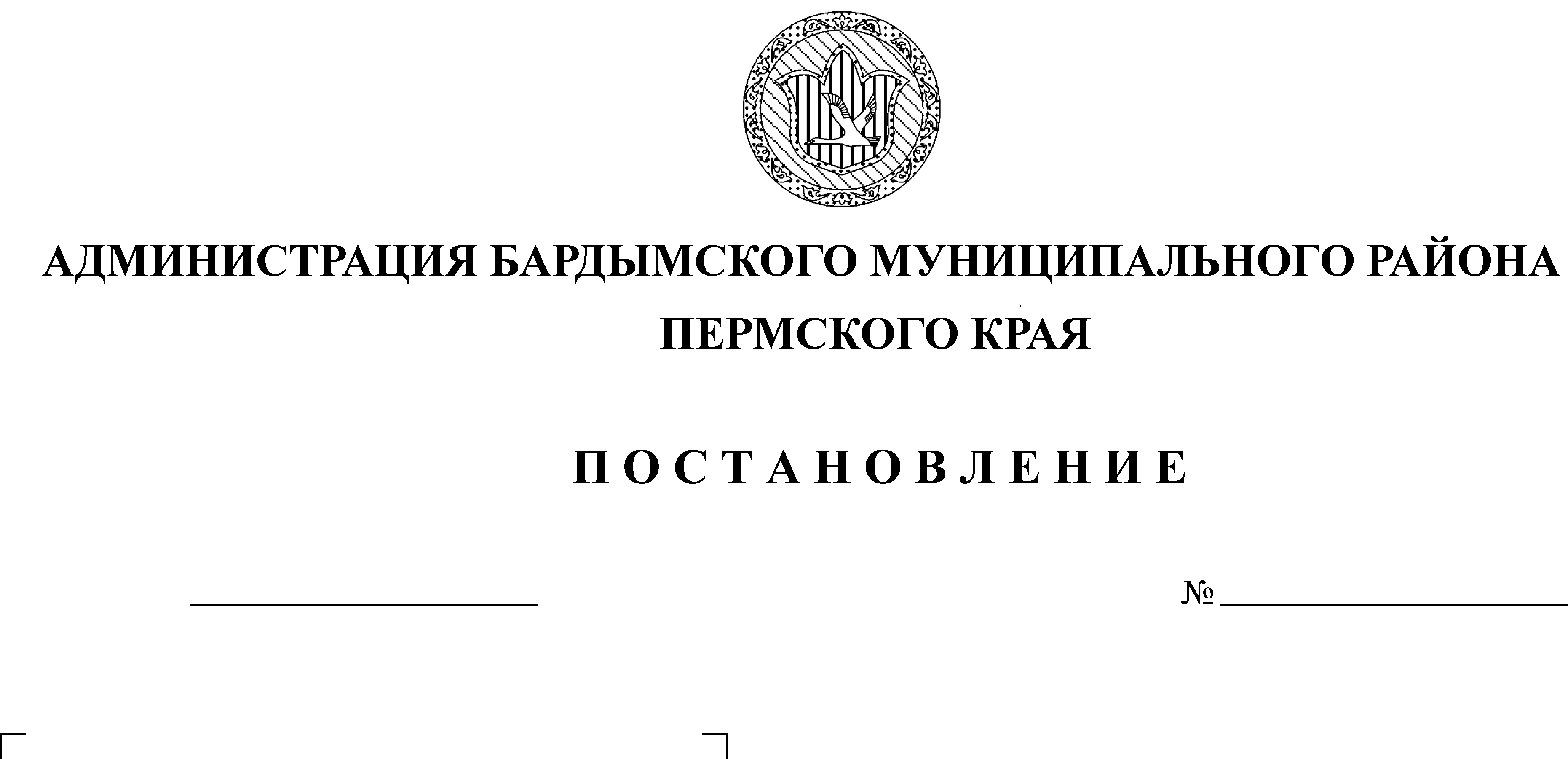    В соответствии со статьей 15 Федерального закона от 06.10.2003              № 131-ФЗ «Об общих принципах организации местного самоуправления в Российской Федерации»,  Федеральным законом Российской Федерации от 27.07.2010 N 210-ФЗ "Об организации предоставления государственных и муниципальных услуг" и постановлением администрации Бардымского муниципального района от 02.05.2012 № 315 «Об утверждении перечня муниципальных услуг, предоставляемых Бардымским муниципальным районом» Администрация муниципального района ПОСТАНОВЛЯЕТ:          1. Утвердить прилагаемый Административный регламент предоставления муниципальной услуги " Выдача градостроительного плана земельного участка (ГПЗУ) Бардымского муниципального района " (далее - Регламент).   2. Признать утратившими силу:   постановление Администрации Бардымского муниципального района от 03.03.2014 № 109 «Об утверждении Административного регламента предоставления муниципальной услуги «Выдача градостроительного плана земельного участка (ГПЗУ) Бардымского муниципального района»;   постановление Администрации Бардымского муниципального района от 07.08.2014 № 602 «О внесении изменений в Административный регламент по предоставлению муниципальной услуги «Выдача градостроительного плана земельного участка (ГПЗУ) Бардымского муниципального района» 03.03.2014 №109.3. Информационно-аналитическому отделу администрации Бардымского муниципального района разместить постановление на официальном Интернет-сайте администрации Бардымского муниципального района.4. Настоящее постановление вступает в силу с момента официального опубликования.5. Опубликовать постановление в районной газете "Тан" («Рассвет»).6. Контроль исполнения постановления возложить на заместителя главы администрации по развитию территорий Бардымского муниципального района Алапанова Х.Г.Глава муниципального района-глава Администрации Бардымского муниципального района                                                                          С.М.ИбраевПриложение к постановлениюАдминистрации района от 27.05.2015 № 357-паАдминистративный регламентпо предоставлению муниципальной услуги «Выдача градостроительного плана земельного участка»
I. Общие положения1.1. Предмет регулирования административного регламентаАдминистративный регламент по предоставлению муниципальной услуги «Выдача градостроительного плана земельного участка» (далее соответственно – административный регламент, муниципальная услуга) разработан в целях повышения качества предоставления муниципальной услуги и определяет последовательность и сроки действий (административных процедур), порядок и формы контроля за исполнением административного регламента, порядок и формы обжалования решений и действий (бездействия) органа, предоставляющего муниципальную услугу, а также должностных лиц, муниципальных служащих, участвующих в предоставлении муниципальной услуги. Муниципальная услуга предоставляется в рамках решения вопроса местного значения «Утверждение генеральных планов поселения, правил землепользования и застройки, утверждение подготовленной на основе генеральных планов поселения документации по планировке территории, выдача разрешений на строительство (за исключением случаев, предусмотренных Градостроительным кодексом Российской Федерации, иными федеральными законами), разрешений на ввод объектов в эксплуатацию при осуществлении строительства, реконструкции объектов капитального строительства, расположенных на территории поселения, утверждение местных нормативов градостроительного проектирования поселений, резервирование земель и изъятие земельных участков в границах поселения для муниципальных нужд, осуществление муниципального земельного контроля в границах поселения, осуществление в случаях, предусмотренных Градостроительным кодексом Российской Федерации, осмотров зданий, сооружений и выдача рекомендаций об устранении выявленных в ходе таких осмотров нарушений» установленного пунктом 20 статьи 14 Федерального закона от 06 октября 2003 №131-ФЗ (ред. от 03 февраля 2015) «Об общих принципах организации местного самоуправления в Российской Федерации».1.2. Круг заявителей1.2.1. В качестве заявителей выступают физические или юридические лица, индивидуальные предприниматели либо их уполномоченные представители.1.2.2. От имени заявителя могут выступать лица, имеющие право в соответствии с законодательством Российской Федерации представлять интересы заявителя, либо лица, уполномоченные заявителем в порядке, установленном законодательством Российской Федерации.1.3. Требования к порядку информирования о предоставлении муниципальной услуги1.3.1. Информация о месте нахождения, графике работы, справочных телефонах, адресе официального сайта в информационно-телекоммуникационной сети Интернет (далее соответственно – официальный сайт, сеть Интернет) органа, предоставляющего муниципальную услугу.Главный специалист по градостроительству Администрации Бардымского района Пермского края (далее – орган, предоставляющий муниципальную услугу), расположен по адресу: 618150, Пермский край, с.Барда, ул. Советская, д. 14, каб. 4.График работы: понедельник: с 8-30 час.- 17-30 час.,вторник – пятница: с 8-30 час. до 16-30 час.,перерыв                            с 13-00 до 14-00ч.,суббота, воскресенье   -  выходные дни.Справочные телефоны: (34 292) 2 01 56, факс (34 292) 2 16 33.Адрес официального сайта органа, предоставляющего муниципальную услугу, в сети Интернет, содержащего информацию о порядке предоставления муниципальной услуги: sttp://barda-raion.ru. Адрес федеральной государственной информационной системы «Единый портал государственных и муниципальных услуг (функций)»: http://www.gosuslugi.ru/ (далее – Единый портал).Адрес региональной государственной информационной системы «Портал государственных и муниципальных услуг Пермского края»: http://gosuslugi.permkrai.ru/ (далее – Региональный портал).Адрес электронной почты для направления обращений по вопросам предоставления муниципальной услуги: admin-barda@rambler.ru1.3.2. Информация о месте нахождения, графике работы, справочных телефонах, адресе сайта в сети Интернет организаций, участвующих в предоставлении муниципальной услуги.Заявители вправе получить муниципальную услугу через краевое государственное автономное учреждение «Пермский краевой многофункциональный центр предоставления государственных и муниципальных услуг» (далее - МФЦ) в соответствии с соглашением о взаимодействии, заключенным между МФЦ и органом, предоставляющим муниципальную услугу (далее – соглашение о взаимодействии), с момента вступления в силу соглашения о взаимодействии.Информация о местонахождении, справочных телефонах и графиках работы филиалов МФЦ содержится на официальном сайте МФЦ: http://mfc.permkrai.ru./.1.3.3. Информация по вопросам предоставления муниципальной услуги, 
и услуг, которые являются необходимыми и обязательными для предоставления муниципальной услуги, предоставляется:на информационных стендах в здании органа, предоставляющего муниципальную услугу;на официальном сайте;на Едином портале;на Региональном портале;посредством публикации в средствах массовой информации, издания информационных материалов (брошюр и буклетов);с использованием средств телефонной связи;при личном обращении в орган, предоставляющий муниципальную услугу, МФЦ.Заявитель имеет право на получение информации о ходе предоставления муниципальной услуги с использованием средств телефонной связи, электронной почты, Единого портала. 1.3.4. На информационных стендах в здании органа, предоставляющего муниципальную услугу, размещается следующая информация:извлечения из нормативных правовых актов, содержащих нормы, регламентирующие деятельность по предоставлению муниципальной услуги;извлечения из текста административного регламента;блок-схема предоставления муниципальной услуги;перечни документов, необходимых для предоставления муниципальной услуги;перечень услуг, которые являются необходимыми и обязательными для предоставления муниципальной услуги;образцы оформления документов, необходимых для предоставления муниципальной услуги, и требования к ним;информация о местонахождении, справочных телефонах, адресе официального сайта и электронной почты, графике работы органа, предоставляющего муниципальную услугу;график приема заявителей должностными лицами, муниципальными служащими органа, предоставляющего муниципальную услугу;информация о сроках предоставления муниципальной услуги;основания для отказа в приеме документов, необходимых для предоставления муниципальной услуги;основания для отказа в предоставлении муниципальной услуги;порядок информирования о ходе предоставления муниципальной услуги;порядок получения консультаций;порядок обжалования решений, действий (бездействия) органа, предоставляющего муниципальную услугу, должностных лиц, муниципальных служащих органа, предоставляющего муниципальную услугу;иная информация необходимая для предоставления муниципальной услуги.II. Стандарт предоставления муниципальной услуги2.1. Наименование муниципальной услугиВыдача утвержденного градостроительного плана земельного участка.2.2. Наименование органа местного самоуправления, предоставляющего муниципальную услугу2.2.1. Органом, уполномоченным на предоставление муниципальной услуги, является главный специалист по градостроительству Администрации Бардымского района Пермского края (далее - орган, предоставляющий муниципальную услугу).2.2.2. При предоставлении муниципальной услуги орган, предоставляющий муниципальную услугу осуществляет взаимодействие с:Управлением Федеральной службы государственной регистрации, кадастра и картографии по Пермскому краю (Управление Росреестра по Пермскому краю);Государственным унитарным предприятием «Центр технической  инвентаризации Пермского края» Осинский филиал;Организациями, выполняющими топографические работы.2.2.3. Орган, предоставляющий муниципальную услугу, не вправе требовать от заявителя:1) представления документов и информации или осуществления действий, представление или осуществление которых не предусмотрено нормативными правовыми актами, регулирующими отношения, возникающие в связи с предоставлением муниципальной услуги;2) представления документов и информации, в том числе подтверждающих внесение заявителем платы за предоставление муниципальной услуги, которые находятся в распоряжении органа, предоставляющего муниципальные услуги, иных государственных органов, органов местного самоуправления либо подведомственных государственным органам или органам местного самоуправления организаций, участвующих в предоставлении предусмотренных частью 1 статьи 1 Федерального закона от 27 июля 2010г. № 210-ФЗ «Об организации предоставления государственных и муниципальных услуг» государственных и муниципальных услуг, в соответствии с нормативными правовыми актами Российской Федерации, нормативными правовыми актами Пермского края, муниципальными правовыми актами. Заявитель вправе представить указанные документы и информацию в орган, предоставляющий муниципальную услугу, по собственной инициативе;3) осуществления действий, в том числе согласований, необходимых для предоставления муниципальной услуги и связанных с обращением в иные государственные органы, органы местного самоуправления, организации, за исключением получения услуг и получения документов и информации, предоставляемых в результате предоставления услуг, которые являются необходимыми и обязательными для предоставления государственных, муниципальной услуги.2.3. Описание результата предоставления муниципальной услугиРезультатом предоставления муниципальной услуги является:Выдача согласованного и утвержденного градостроительного плана земельного участка (далее – выдача ГПЗУ);направление уведомления о невозможности предоставить муниципальную услугу.2.4. Срок предоставления муниципальной услугиСрок предоставления муниципальной услуги составляет 30 дней со дня получения заявления о выдаче ГПЗУ.2.5. Перечень нормативных правовых актов, регулирующих отношения, возникающие в связи с предоставлением муниципальной услугиПредоставление муниципальной услуги осуществляется в соответствии с:Градостроительным кодексом Российской Федерации;Земельным кодексом Российской Федерации; Водным кодексом Российской Федерации;Федеральным законом от 29 декабря 2004г.№ 191-ФЗ «О введении в действие Градостроительного кодекса Российской Федерации»Федеральным законом от 27 июля 2010г. № 210-ФЗ «Об организации предоставления государственных и муниципальных услуг»;Федеральным законом от 01 июля 2011г. № 169-ФЗ «О внесении изменений 
в отдельные законодательные акты Российской Федерации»;Федеральным законом от 25 июня 2002г. № 73-ФЗ «Об объектах культурного наследия (памятниках истории и культуры) народов Российской Федерации;распоряжением Правительства Российской Федерации от 17 декабря 2009 г. № 1993-р «Об утверждении сводного перечня первоочередных государственных и муниципальных услуг (Собрание законодательства Российской Федерации, 28 декабря 2009 г., № 52 (2 ч.), ст. 6626);Законом Пермского края от 14 сентября 2011 г. № 805-ПК «О градостроительной деятельности в Пермском крае»;приказом Министерства регионального развития Российской Федерации от 10 мая 2011г. № 207 «Об утверждении формы градостроительного плана земельного участка»;иными действующими строительными и санитарными нормами и правилами, регулирующими градостроительную деятельность;постановлением администрации района от 29 августа 2011 г. №  640-па  «О порядке разработки и утверждения административных регламентов предоставления муниципальных услуг» (в ред. постановления Администрации района от 04 апреля 2014 г. № 228-па);решениями Советов депутатов сельских поселений «Об утверждении Правил землепользования и застройки».2.6. Исчерпывающий перечень документов, необходимых в соответствии с нормативными правовыми актами для предоставления муниципальной услуги 2.6.1. Исчерпывающий перечень документов, необходимых для предоставления муниципальной услуги:2.6.1.1.заявление о выдаче разрешения по форме согласно приложению 1 к административному регламенту;2.6.1.2. документы, удостоверяющие личность заявителя;2.6.1.3. документы, подтверждающие полномочия представителя, а также удостоверяющие личность представителя заявителя;2.6.2. дополнительно заявитель вправе предоставить иные документы:документы технического учета и технической инвентаризации объектов капитального строительства, технический (кадастровый) паспорт;информацию о технических условиях подключения объектов капитального строительства к сетям инженерно-технического обеспечения;топографическую основу соответствующей территории (в масштабах М 1:500; М 1:1000) в бумажном виде, а также в электронном виде на оптическом носителе в формате dxf, shape с приложением ведомостей координат поворотных точек участка(ов), с нанесением границ, координат поворотных углов земельного участка, сетей инженерных коммуникаций, границ смежных участков, содержащую актуальную информацию, обновленную в период, не превышающий два года до момента обращения с Заявлением;кадастровая выписка из государственного кадастра недвижимости, содержащая сведения о земельном участке, разделы К.В.1-К.В.6;акты, изданные уполномоченными органами государственной власти или органами местного самоуправления в рамках их компетенции и в порядке, который установлен законодательством, действовавшим в месте издания данных актов на момент их издания;градостроительный план земельного участка в 3 экземплярах в случае, если ГПЗУ подготовлен заявителем самостоятельно;проектное (эскизное) предложение по объектам капитального строительства (генплан, объемно-пространственная композиция с указанием максимальной высоты, других предельных параметров застройки земельного участка);схему планировочной организации земельного участка для индивидуальных жилых домов;другие материалы (в том числе предложения к проекту ГПЗУ, проект ГПЗУ и материалы по обоснованию параметров, включаемых в проект).2.6.3. документы, запрашиваемые в рамках межведомственного взаимодействия, в случае, если заявитель не представил указанные документы самостоятельно:документы технического учета и технической инвентаризации объектов капитального строительства, технический (кадастровый) паспорт;информацию о технических условиях подключения объектов капитального строительства к сетям инженерно-технического обеспечения;информация о расположенных в границах земельного участка объектах культурного наследия;кадастровая выписка из государственного кадастра недвижимости, содержащая сведения о земельном участке, разделы К.В.1-К.В.6;акты, изданные уполномоченными органами государственной власти или органами местного самоуправления в рамках их компетенции и в порядке, который установлен законодательством, действовавшим в месте издания данных актов на момент их издания.2.6.4. Тексты документов, представляемых для оказания муниципальной услуги, должны быть написаны разборчиво, наименования юридических лиц - без сокращения, с указанием их мест нахождения. Фамилии, имена и отчества физических лиц, адреса их мест жительства должны быть написаны полностью.2.7. Исчерпывающий перечень оснований для отказа в приеме документов, необходимых для предоставления муниципальной услуги2.7.1. Основанием для отказа в приеме документов, необходимых для предоставления муниципальной услуги:документы в установленных законодательством случаях не удостоверены необходимым способом, не скреплены печатями, не имеют надлежащих подписей сторон или определенных законодательством должностных лиц;фамилия, имя и отчество заявителя, адрес регистрации указаны не полностью и с ошибками;в документах имеются подчистки, приписки, зачеркнутые слова и иные не оговоренные в установленном порядке исправления;документы имеют серьезные повреждения, наличие которых не позволяет однозначно истолковать их содержание..2.7.2. Заявителю отказывается в приеме документов до момента регистрации поданных заявителем документов в органе, предоставляющем муниципальную услугу, МФЦ.2.8. Исчерпывающий перечень оснований для приостановления предоставления муниципальной услугиОснований для приостановления предоставления муниципальной услуги действующим законодательством не предусмотрено.2.9. Исчерпывающий перечень оснований для уведомления о невозможности предоставления муниципальной услуги2.9.1. Уведомление о невозможности предоставления муниципальной услуги допускается в случаях:2.9.1.1. непредставление документов, определенных пунктом 2.6.1 настоящего Административного регламента, обязанность по предоставлению которых возложена на заявителя; 2.9.1.2. недостоверность сведений, содержащихся в представленных заявителем документах для разработки, утверждения и выдачи ГПЗУ;2.9.2. несоответствие информации, поступившей в рамках межведомственного взаимодействия, документам, представленным заявителем;2.9.3. земельный участок не прошел государственный кадастровый учет или не имеет установленных границ;2.9.4. невозможно разработать ГПЗУ в соответствии с требованиями действующего законодательства;2.9.5. земельный участок предоставлен для целей, не связанных со строительством;2.9.6. вид разрешенного использования земельного участка не соответствует градостроительному зонированию территории;2.10. Перечень услуг, которые являются необходимыми и обязательными для предоставления муниципальной услуги, в том числе сведения о документе (документах), выдаваемом (выдаваемых) организациями, участвующими в предоставлении муниципальной услугиПредоставления услуг, которые являются необходимыми и обязательными для предоставления муниципальной услуги не требуется.2.11. Порядок, размер и основания взимания государственной пошлины или иной платы, взимаемой за предоставление муниципальной услугиГосударственная пошлина и иная плата за предоставление муниципальной услуги не взимается.2.12. Максимальный срок ожидания в очереди при подаче запроса о предоставлении муниципальной услуги и при получении результата предоставления муниципальной услуги2.12.1. Максимальное время ожидания в очереди при подаче заявления и документов, обязанность по представлению которых возложена на заявителя, для предоставления муниципальной услуги не должно превышать 15 минут.2.12.2. Максимальное время ожидания в очереди при получении результата предоставления муниципальной услуги не должно превышать 15 минут.2.13. Срок регистрации запроса о предоставлении муниципальной услуги2.13.1. Заявление и документы, обязанность по представлению которых возложена на заявителя, для предоставления муниципальной услуги, в том числе в электронной форме, подлежит регистрации в день его поступления.2.13.2. Заявление и документы, обязанность по представлению которых возложена на заявителя, для предоставления муниципальной услуги, поданное в МФЦ, подлежит регистрации в день его поступления.2.14. Требования к помещениям, в которых предоставляется муниципальная услуга, к месту ожидания и приема заявителей, размещению 
и оформлению визуальной, текстовой и мультимедийной информации о порядке предоставления муниципальной услуги2.14.1. Здание, в котором предоставляется муниципальная услуга, должно находиться в зоне пешеходной доступности от остановок общественного транспорта. Вход в здание должен быть оборудован удобной лестницей с поручнями, а также пандусами для беспрепятственного передвижения инвалидных колясок, детских колясок.2.14.2. Прием заявителей осуществляется в специально выделенных для этих целей помещениях.Места ожидания и приема заявителей (их представителей) должны соответствовать комфортным условиям для заявителей (их представителей), в том числе для лиц с ограниченными возможностями здоровья, и оптимальным условиям работы специалистов.Места для приема заявителей (их представителей) должны быть оборудованы информационными табличками (вывесками) с указанием:номера кабинета (окна);фамилии, имени, отчества и должности специалиста, осуществляющего предоставление муниципальной услуги или информирование о предоставлении муниципальной услуги.Места ожидания должны быть оборудованы стульями. Количество мест ожидания определяется исходя из фактической нагрузки и возможностей для их размещения в здании, но не может составлять менее 5 мест.Места для заполнения документов должны быть оборудованы стульями, столами (стойками) и обеспечены образцами заполнения документов, бланками документов и канцелярскими принадлежностями.2.14.3. Информационные стенды должны содержать полную и актуальную информацию о порядке предоставления муниципальной услуги. Тексты информационных материалов, которые размещаются на информационных стендах в соответствии с пунктом 1.3.4. административного регламента, печатаются удобным для чтения шрифтом, без исправлений, с выделением наиболее важной информации полужирным начертанием или подчеркиванием.2.15. Показатели доступности и качества муниципальной услуги2.15.1. Показатели доступности и качества предоставления муниципальной услуги:2.15.1.1. количество взаимодействий заявителя с должностными лицами, муниципальными служащими при предоставлении муниципальной услуги 
не превышает 2, продолжительность - не более 15 минут;2.15.1.2. возможность получения муниципальной услуги в МФЦ в соответствии с соглашением о взаимодействии, заключенным между МФЦ и Администрацией Бардымского района, с момента вступления в силу соглашения о взаимодействии;2.15.1.3. соответствие информации о порядке предоставления муниципальной услуги в местах предоставления муниципальной услуги на информационных стендах, официальном сайте, Едином портале, Региональном портале требованиям нормативных правовых актов Российской Федерации, Пермского края;2.15.1.4. возможность получения заявителем информации о ходе предоставления муниципальной услуги по электронной почте, на Едином портале;2.15.1.5. соответствие мест предоставления муниципальной услуги (мест ожидания, мест для заполнения документов) требованиям раздела 2.14. административного регламента.2.16. Иные требования, в том числе учитывающие особенности предоставления муниципальной услуги в многофункциональных центрах предоставления государственных и муниципальных услуг и особенности предоставления муниципальной услуги в электронной форме2.16.1. Информация о муниципальной услуге:2.16.1.1. внесена в реестр муниципальных услуг (функций), предоставляемых органами местного самоуправления муниципальных образований Пермского края;2.16.1.2. размещена на Региональном портале;2.16.1.3. размещена на Едином портале.2.16.2. Заявитель (его представитель) вправе направить документы, указанные в разделе 2.6. административного регламента, в электронной форме следующими способами:2.16.2.1. по электронной почте органа, предоставляющего муниципальную услугу;2.16.2.2. через Единый портал.2.16.3. Заявление и документы, необходимые для предоставления муниципальной услуги, представляемые в форме электронных документов, подписываются электронной подписью, вид которой предусмотрен законодательством Российской Федерации. 2.16.4. Заявитель вправе подать документы, указанные в разделе 2.6. административного регламента, в МФЦ в соответствии с соглашением о взаимодействии, заключенным между МФЦ и органом, предоставляющим муниципальную услугу, с момента вступления в силу соглашения о взаимодействии.III. Состав, последовательность и сроки выполнения административных процедур, требования к порядку их выполнения, в том числе особенности выполнения административных процедур 
в электронной форме3.1. Организация предоставления муниципальной услуги включает в себя следующие административные процедуры:3.1.1. прием и регистрация заявления и документов, необходимых для предоставления муниципальной услуги;3.1.2. направление межведомственных запросов;3.1.3. рассмотрение представленных документов, подготовка (проверка) и согласование проекта ГПЗУ;3.1.4. выдача ГПЗУ либо направление уведомления о невозможности предоставить муниципальную услугу.3.2. Блок-схема предоставления муниципальной услуги приведена в приложении 2 к административному регламенту.3.3. Прием и регистрация заявления и документов, необходимых для предоставления муниципальной услуги.3.3.1. Основанием для начала указанной административной процедуры является поступление от заявителя Заявления и документов, указанных в пункте 2.6 настоящего Административного регламента;3.3.2. Ответственным за исполнение административной процедуры является  специалист Отдела в соответствии с должностными обязанностями органа, предоставляющего муниципальную услугу, в соответствии с должностными обязанностями (далее – ответственный за исполнение административной процедуры);3.3.3. Специалист, ответственный за исполнение административной процедуры, осуществляет проверку поступивших документов, удостоверяясь, что:заявление подано лицом, уполномоченным на совершение такого рода действий;документы в установленных законодательством случаях удостоверены необходимым способом, скреплены печатями, имеют надлежащие подписи сторон или определенных законодательством должностных лиц;фамилия, имя и отчество заявителя, адрес регистрации указаны полностью и без ошибок;в документах нет подчисток, приписок, зачеркнутых слов и иных не оговоренных в установленном порядке исправлений;документы не имеют серьезных повреждений, наличие которых не позволяет однозначно истолковать их содержание.При неправильном заполнении Заявления и (или) приложенных документов специалист, ответственный за прием, объясняет заявителю содержание выявленных недостатков и сообщает о возможных мерах по их устранению. В случае невозможности незамедлительного устранения выявленных недостатков документы возвращаются заявителю.Если недостатки, препятствующие приему документов, допустимо устранить в ходе приема, они устраняются незамедлительно.3.3.4. В случае надлежащего оформления Заявления и представленных документов специалист, ответственный за прием:регистрирует Заявление с представленными документами (далее - пакет документов).3.3.5. Результатом административной процедуры является прием и регистрация Заявления с присвоением регистрационного номера либо отказ в приеме документов.3.3.6. Максимальная продолжительность административной процедуры - не более 1 календарного дня с даты поступления Заявления.3.4. Направление межведомственных запросов.3.4.1. Основанием для начала административной процедуры является получение ответственным за исполнение административной процедуры должностным лицом, муниципальным служащим органа, предоставляющего муниципальную услугу, зарегистрированного заявления и документов. 3.4.2. Ответственным за исполнение административной процедуры является  специалист Отдела в соответствии с должностными обязанностями органа, предоставляющего муниципальную услугу, в соответствии с должностными обязанностями (далее – ответственный за исполнение административной процедуры).3.4.3. Ответственный за исполнение административной процедуры в соответствии с установленным порядком межведомственного взаимодействия осуществляет подготовку и направление межведомственных запросов о предоставлении документов и сведений, необходимых для предоставления муниципальной услуги, если указанные документы и сведения не были представлены заявителем по собственной инициативе;3.4.5.  По межведомственным запросам документы (их копии или сведения, содержащиеся в них) предоставляются государственными органами, органами местного самоуправления и подведомственными государственным органам или органам местного самоуправления организациями, в распоряжении которых находятся документы, в срок не позднее 15 рабочих дней со дня получения соответствующих межведомственных запросов.3.4.6.  Срок исполнения административной процедуры составляет не более 15 дней с момента поступления документов ответственному за исполнение административной процедуры.3.4.6. Результатом административной процедуры является получение документов, запрошенных в порядке межведомственного взаймодействия.3.5. Рассмотрение представленных документов, подготовка (проверка) и согласование проекта ГПЗУ.3.5.1. Основанием для начала указанной административной процедуры является поступление Заявления и пакета документов должностным лицом, муниципальным служащим органа, предоставляющего муниципальную услугу.3.5.2. Ответственным за исполнение административной процедуры является специалист Отдела в соответствии с должностными обязанностями органа, предоставляющего муниципальную услугу, в соответствии с должностными обязанностями (далее – ответственный за исполнение административной процедуры).3.5.3. Срок исполнения данной административной процедуры составляет 10 дней.3.5.4. Ответственный за исполнение административной процедуры Специалист осуществляет проверку:наличия документов в соответствии с пунктом 2.6 настоящего Административного регламента и правильности их оформления;отсутствия оснований для уведомления о невозможности предоставления муниципальной услуги, предусмотренных пунктом 2.9 настоящего Административного регламента и действующим законодательством.3.5.5. Ответственный за исполнение административной процедуры Специалист осуществляет подготовку проекта градостроительного плана земельного участка и проекта постановления администрации о его утверждении с дальнейшим направлением на согласование и утверждение в соответствии с установленным порядком.3.5.6. Результатом исполнения административной процедуры является проект градостроительного плана земельного участка и проект постановления администрации района о его утверждении либо проект уведомления о невозможности предоставить муниципальную услугу.3.6. Выдача ГПЗУ либо направление уведомления о невозможности предоставить муниципальную услугу.3.6.1. Основанием для начала административной процедуры является поступление постановления Администрации района об утверждении градостроительного плана земельного участка, Заявления, пакета документов, ГПЗУ в 2 экземплярах либо уведомления о невозможности предоставить муниципальную услугу ответственному за исполнение административной процедуры Специалисту.3.6.2. Ответственным за исполнение административной процедуры является специалист Отдела в соответствии с должностными обязанностями органа, предоставляющего муниципальную услугу, в соответствии с должностными обязанностями (далее – ответственный за исполнение административной процедуры).3.6.3. Срок исполнения данной административной процедуры составляет 
4 дня.3.6.4. Ответственный за исполнение административной процедуры Специалист выдает (направляет) постановления Администрации района и  один экземпляр утвержденного ГПЗУ способом, указанным в Заявлении либо уведомление о невозможности предоставить муниципальную услугу.3.6.5. Результатом административной процедуры является выдача (направление) заявителю утвержденного ГПЗУ либо уведомления о невозможности предоставить муниципальную услугу.IV. Формы контроля за исполнением административного регламента4.1. Порядок осуществления текущего контроля за соблюдением и исполнением должностными лицами, муниципальными служащими органа, предоставляющего муниципальную услугу, положений регламента и иных нормативных правовых актов, устанавливающих требования к предоставлению муниципальной услуги, а также принятием ими решений4.1.1. Общий контроль предоставления муниципальной услуги возложен на заместителя главы Администрации района  по инфраструктуре органа, предостав-ляющего муниципальную услугу, в соответствии с должностными обязанностями.4.1.2. Текущий контроль соблюдения последовательности и сроков исполнения административных действий и выполнения административных процедур, определенных административным регламентом, осуществляется заведующим отдела органа, предоставляющего муниципальную услугу, в соответствии с должностными обязанностями.4.2. Порядок и периодичность осуществления плановых и внеплановых проверок полноты и качества предоставления муниципальной услуги, в том числе порядок и формы контроля за полнотой и качеством предоставления муниципальной услуги4.2.1. Контроль за полнотой и качеством предоставления муниципальной услуги включает в себя проведение плановых и внеплановых проверок, выявление и устранение нарушений прав граждан и юридических лиц, рассмотрение, принятие решений и подготовку ответов на обращения заявителей, содержащих жалобы на решения, действия (бездействие) должностных лиц.4.2.2. Периодичность и сроки проведения проверок устанавливаются руководителем органа, предоставляющего муниципальную услугу, в соответствии с должностными обязанностями.4.2.3. Основаниями для проведения внеплановых проверок полноты и качества предоставления муниципальной услуги являются:4.2.3.1. поступление информации о нарушении положений административного регламента;4.2.3.2. поручение руководителя органа, предоставляющего муниципальную услугу.4.2.3.3.поступление информации по результатам вневедомственного контроля, независимого мониторинга, в том числе общественного, о нарушении положений административного регламента, иных нормативных правовых актов, устанавливающих требования к предоставлению услуги.4.2.4. Результаты проверки оформляются актом, в котором отмечаются выявленные недостатки и предложения по их устранению.4.2.5. По результатам проведенных проверок в случае выявления нарушений прав заявителей осуществляется привлечение виновных лиц к ответственности в соответствии с законодательством Российской Федерации.4.3. Требования к порядку и формам контроля за предоставлением муниципальной услуги, в том числе со стороны граждан, их объединений 
и организаций4.3.1. Должностные лица, муниципальные служащие органа, предоставляющего муниципальную услугу, несут персональную ответственность за правильность и обоснованность принятых решений. Также они несут персональную ответственность за соблюдение сроков и установленного порядка предоставления муниципальной услуги.4.3.2. Персональная ответственность должностных лиц, муниципальных служащих органа, предоставляющего муниципальную услугу закрепляется в должностных инструкциях в соответствии с требованиями законодательства Российской Федерации. 4.3.3. Контроль за предоставлением муниципальной услуги, в том числе 
со стороны граждан, их объединений и организаций осуществляется путем получения информации о наличии в действиях (бездействии) должностных лиц, муниципальных служащих, а также в принимаемых ими решениях нарушений положений нормативных правовых актов, устанавливающих требования к предоставлению муниципальной услуги и административного регламента.4.3.4. Для осуществления контроля за предоставлением муниципальной услуги граждане, их объединения и организации имеют право направлять в орган, предоставляющий муниципальную услугу, индивидуальные и коллективные обращения с предложениями, рекомендациями по совершенствованию качества и порядка предоставления муниципальной услуги, а также заявления и жалобы с сообщением о нарушении должностными лицами, муниципальными служащими, предоставляющими муниципальную услугу, требований административного регламента, законов и иных нормативных правовых актов.V. Досудебный (внесудебный) порядок обжалования решений и действий (бездействия) органа, предоставляющего муниципальную услугу, а также его должностных лиц, муниципальных служащих5.1. Информация для заявителя о его праве подать жалобу на решение 
и (или) действие (бездействие) органа, предоставляющего муниципальную услугу, должностных лиц органа, предоставляющего муниципальную услугу, либо муниципальных служащихЗаявитель имеет право на обжалование действий (бездействия) и решений органа, предоставляющего муниципальную услугу, должностных лиц органа, предоставляющего муниципальную услугу, либо муниципальных служащих в досудебном (внесудебном) порядке.5.2. Предмет жалобы5.2.1. Заявитель имеет право обратиться с жалобой, в том числе в следующих случаях:5.2.1.1. нарушение срока регистрации запроса заявителя о предоставлении муниципальной услуги;5.2.1.2. нарушение срока предоставления муниципальной услуги;5.2.1.3. требование представления заявителем документов, не предусмотренных нормативными правовыми актами Российской Федерации, Пермского края, муниципальными правовыми актами для предоставления муниципальной услуги;5.2.1.4. отказ в приеме документов у заявителя, представление которых предусмотрено нормативными правовыми актами Российской Федерации, Пермского края, муниципальными правовыми актами для предоставления муниципальной услуги;5.2.1.5. отказ в предоставлении муниципальной услуги, если основания для отказа не предусмотрены федеральными законами и принятыми в соответствии с ними иными нормативными правовыми актами Российской Федерации, Пермского края, муниципальными правовыми актами;5.2.1.6. требование с заявителя при предоставлении муниципальной услуги платы, не предусмотренной нормативными правовыми актами Российской Федерации, Пермского края, муниципальными правовыми актами;5.2.1.7. отказ органа, предоставляющего муниципальную услугу, его должностного лица, муниципального служащего в исправлении допущенных опечаток и ошибок в выданных в результате предоставления муниципальной услуги документах либо нарушение установленного срока таких исправлений.5.2.2. Жалоба должна содержать:5.2.2.1. наименование органа, предоставляющего муниципальную услугу, должностного лица, муниципального служащего, решения и действия (бездействие) которых обжалуются;5.2.2.2. фамилию, имя, отчество (при наличии), сведения о месте жительства заявителя - физического лица либо наименование, сведения о месте нахождения заявителя - юридического лица, а также номер (номера) контактного телефона, адрес (адреса) электронной почты (при наличии) и почтовый адрес, по которым должен быть направлен ответ заявителю;5.2.2.3. сведения об обжалуемых решениях и действиях (бездействии) органа, предоставляющего муниципальную услугу, его должностного лица либо муниципального служащего;5.2.2.4. доводы, на основании которых заявитель не согласен с решением и действием (бездействием) органа, предоставляющего муниципальную услугу, его должностного лица, муниципального служащего. Заявителем могут быть представлены документы (при наличии), подтверждающие доводы заявителя, либо их копии.5.2.3. В случае если жалоба подается через представителя заявителя, также представляется документ, подтверждающий полномочия на осуществление действий от имени заявителя. В качестве документа, подтверждающего полномочия на осуществление действий от имени заявителя, может быть представлена:5.2.3.1. оформленная в соответствии с законодательством Российской Федерации доверенность (для физических лиц);5.2.3.2. оформленная в соответствии с законодательством Российской Федерации доверенность, заверенная печатью заявителя и подписанная руководителем заявителя или уполномоченным этим руководителем лицом (для юридических лиц);5.2.3.3. копия решения о назначении или об избрании либо приказа о назначении физического лица на должность, в соответствии с которым такое физическое лицо обладает правом действовать от имени заявителя без доверенности.5.3. Орган, предоставляющий муниципальную услугу, и уполномоченные на рассмотрение жалобы должностные лица, которым может быть направлена жалоба5.3.1. Жалоба на решение и действие (бездействие) органа, предоставляющего муниципальную услугу, должностного лица, муниципального служащего, органа, предоставляющего муниципальную услугу, подается в письменной форме, в том числе при личном приеме заявителя, или в электронной форме в орган, предоставляющий муниципальную услугу,5.3.2. Жалоба на решение, принятое руководителем органа, предоставляющего муниципальную услугу, подается главе муниципального образования Пермского края.5.4. Порядок подачи и рассмотрения жалобы5.4.1. Жалоба подается в письменной форме на бумажном носителе:5.4.1.1. непосредственно в канцелярию органа, предоставляющего муниципальную услугу;5.4.1.2. почтовым отправлением по адресу (месту нахождения) органа, предоставляющего муниципальную услугу;5.4.1.3. в ходе личного приема руководителя органа, предоставляющего муниципальную услугу;5.4.2. Время приема жалоб органа, предоставляющего муниципальную услугу, совпадает со временем предоставления муниципальной услуги.5.4.3. Жалоба может быть подана заявителем в электронной форме посредством:5.4.3.1. официального сайта;5.4.3.2. Единого портала;5.4.3.3. Регионального портала.5.4.4. При подаче жалобы в электронном виде документы, указанные 
в пункте 5.2.3. административного регламента, могут быть представлены в форме электронных документов, подписанных электронной подписью, вид которой предусмотрен законодательством Российской Федерации, при этом представление документа, удостоверяющего личность заявителя, не требуется.5.4.5. Жалоба может быть подана заявителем через МФЦ. При поступлении жалобы МФЦ обеспечивает ее передачу в орган, предоставляющий муниципальную услугу, в порядке и сроки, которые установлены соглашением о взаимодействии, но не позднее следующего рабочего дня со дня поступления жалобы.5.4.6. В органе, предоставляющем муниципальную услугу, определяются уполномоченные на рассмотрение жалоб должностные лица, которые обеспечивают:5.4.6.1. прием и рассмотрение жалоб в соответствии с требованиями статьи 11.2. Федерального закона от 27 июля 2010 г. № 210-ФЗ «Об организации предоставления государственных и муниципальных услуг»;5.4.6.2. направление жалоб в уполномоченный на рассмотрение жалобы орган.5.5. Сроки рассмотрения жалобы5.5.1. Жалоба, поступившая в орган, предоставляющий муниципальную услугу, подлежит регистрации не позднее следующего рабочего дня со дня ее поступления.5.5.2. В случае если жалоба подается через МФЦ, срок рассмотрения жалобы исчисляется со дня регистрации жалобы в органе, предоставляющем муниципальную услугу.5.5.3. Жалоба, поступившая в орган, предоставляющий муниципальную услугу, подлежит рассмотрению должностным лицом, муниципальным служащим наделенным полномочиями по рассмотрению жалоб, в течение 15 рабочих дней со дня ее регистрации.5.5.4. В случае обжалования отказа органа, предоставляющего муниципальную услугу, либо должностных лиц, муниципальных служащих в приеме документов у заявителя либо в исправлении допущенных опечаток и ошибок или в случае обжалования заявителем нарушения установленного срока таких исправлений, жалоба рассматривается в течение 5 рабочих дней со дня ее регистрации.5.6. Результат рассмотрения жалобы5.6.1. По результатам рассмотрения жалобы орган, предоставляющий муниципальную услугу, принимает решение об удовлетворении жалобы либо об отказе в ее удовлетворении в форме акта органа, предоставляющего муниципальную услугу.5.6.2. При удовлетворении жалобы орган, предоставляющий муниципальную услугу, принимает исчерпывающие меры по устранению выявленных нарушений, в том числе по выдаче заявителю результата муниципальной услуги, не позднее 5 рабочих дней со дня принятия решения, если иное не установлено законодательством Российской Федерации, Пермского края.5.6.3. В случае установления в ходе или по результатам рассмотрения жалобы признаков состава административного правонарушения или признаков состава преступления должностное лицо, уполномоченное на рассмотрение жалоб, незамедлительно направляет соответствующие материалы в органы прокуратуры.5.6.4.Орган, предоставляющий муниципальную услугу, отказывает в удовлетворении жалобы в следующих случаях:5.6.4.1. наличие вступившего в законную силу решения суда, арбитражного суда по жалобе о том же предмете и по тем же основаниям;5.6.4.2. подача жалобы лицом, полномочия которого не подтверждены в порядке, установленном законодательством Российской Федерации;5.6.4.3. наличие решения по жалобе, принятого ранее в соответствии с требованиями настоящего Положения в отношении того же заявителя и по тому же предмету жалобы.5.6.5. Орган, предоставляющий муниципальную услугу, оставляет жалобу без ответа в случае наличия в жалобе нецензурных либо оскорбительных выражений, угроз жизни, здоровью и имуществу должностного лица, а также членов его семьи.5.6.6. В случае отсутствия возможности прочитать какую-либо часть текста жалобы, фамилию, имя, отчество (при наличии) и (или) почтовый адрес заявителя, указанные в жалобе, ответ на жалобу не дается и она не подлежит направлению на рассмотрение в государственный орган, орган местного самоуправления или должностному лицу в соответствии с их компетенцией, о чем в течение семи дней со дня регистрации жалобы сообщается заявителю, если его фамилия и почтовый адрес поддаются прочтению.5.7. Порядок информирования заявителя о результатах рассмотрения жалобы5.7.1. Ответ по результатам рассмотрения жалобы подписывается уполномоченным должностным лицом органа, предоставляющего муниципальную услугу, и направляется заявителю не позднее дня, следующего за днем принятия решения, в письменной форме.5.7.2. По желанию заявителя ответ по результатам рассмотрения жалобы представляется не позднее дня, следующего за днем принятия решения, в форме электронного документа, подписанного электронной подписью уполномоченного на рассмотрение жалобы должностного лица и (или) уполномоченного на рассмотрение жалобы органа, вид которой установлен законодательством Российской Федерации.5.7.3. В ответе по результатам рассмотрения жалобы указываются:5.7.3.1. наименование органа, рассмотревшего жалобу, должность, фамилия, имя, отчество (при наличии) его должностного лица, принявшего решение по жалобе;5.7.3.2. номер, дата, место принятия решения, включая сведения о должностном лице, решение или действие (бездействие) которого обжалуется;5.7.3.3. фамилия, имя, отчество (при наличии) или наименование заявителя;5.7.3.4. основания для принятия решения по жалобе;5.7.3.5. принятое по жалобе решение;5.7.3.6. в случае если жалоба признана обоснованной - сроки устранения выявленных нарушений, в том числе срок предоставления результата муниципальной услуги;5.7.3.7. сведения о порядке обжалования принятого по жалобе решения.5.8. Порядок обжалования решения по жалобе5.8.1. Заявитель вправе обжаловать решения и (или) действия (бездействие) органа, предоставляющего муниципальную услугу, должностных лиц, муниципальных служащих в судебном порядке в соответствии с законодательством Российской Федерации.5.8.2. Заявитель вправе обратиться в суд в соответствии с законодательством Российской Федерации с заявлением об оспаривании решений, действий (бездействия) органа, предоставляющего муниципальную услугу, должностных лиц, муниципальных служащих в течение трех месяцев со дня, когда ему стало известно о нарушении его прав и свобод.5.9. Право заявителя на получение информации и документов, еобходимых для обоснования и рассмотрения жалобыВ случае если для написания заявления (жалобы) заявителю необходимы информация и (или) документы, имеющие отношение к предоставлению муниципальной услуги и находящиеся в органе, предоставляющем муниципальную услугу, соответствующие информация и документы представляются ему для ознакомления в органом, предоставляющим муниципальную услугу, если это не затрагивает права, свободы и законные интересы других лиц, а также в указанных информации и документах не содержатся сведения, составляющие государственную или иную охраняемую федеральным законом тайну.5.10. Способы информирования заявителей о порядке подачи и рассмотрения жалобыОрган, предоставляющий муниципальную услугу, обеспечивает информирование заявителей о порядке обжалования решений и действий (бездействия)органа, предоставляющего муниципальную услугу, должностных лиц, муниципальных служащих посредством размещения информации на стендах в местах предоставления муниципальных услуг, на официальном сайте, на Едином портале, Региональном портале.Приложение 1к административному регламентупредоставления муниципальнойуслуги «Выдача градостоительногоплана земельного участка»Отдел градостроительного
 регулирования Администрации Куединского районаФИО заявителя, наименование организации, ИНН; юридический и почтовый адреса;Ф.И.О. руководителя; телефонЗаявление
о выдаче градостроительного плана земельного участкаЯ________________________________________________________________________________,проживающий(ая) по адресу: _________________________________________________________________________________________________________________________________________,паспорт____________________________________________________________________________________________________________________________________________________________,реквизиты регистрационных документов и адрес места  нахождения  (для  ИП  и юридических лиц): __________________________________________________________________                                                    (свидетельство о государственной регистрации ИП, ООО, ЗАО и т.д.)____________________________________________________________________________________________________________________________________________________________________,контактный телефон ________________________________________________________________,действующего(ей) от имени ____________________________________________________________________________________________________________________________________________на основании ______________________________________________________________________                                                                   (доверенность от "___" _________ 20__ г. N _____)________________________________________________________________________________________________________________________________________________________,застройщик__________________________________________________________________________________________________________________________________________________________,Прошу  принять  документы, осуществить подготовку, утверждение и выдачуградостроительного плана земельного участка Место нахождения земельного участка: _______________________________________________,кадастровый номер участка:_________________________________________________________.площадь земельного участка:________________________________________________________,   в целях ___________________________________________________________________________.                                                                  (строительства, реконструкции)    К заявлению прилагаются следующие документы:    1. Паспорт (копия).    2. Доверенность.    3.  Кадастровая  выписка  из  государственного  кадастра  недвижимости,содержащая сведения о земельном участке, разделы К.В.1-К.В.6, на ____ л.    4. Технический (кадастровый) паспорт объекта капитального строительства, в том числедомовладения,  расположенного на территории земельного участка (при наличииобъекта), технический паспорт на домовладение на ____ л.    6. Информация о технических условиях подключения объектов капитальногостроительства к сетям инженерно-технического обеспечения на ____ л.    7.  топографическую основу соответствующей территории (в масштабах М 1:500; М 1:1000) в бумажном виде, а также в электронном виде на оптическом носителе в формате dxf, shape с приложением ведомостей координат поворотных точек участка(ов), с нанесением границ, координат поворотных углов земельного участка, сетей инженерных коммуникаций, границ смежных участков, содержащую актуальную информацию.  13. Иные документы: _______________________________________________________________________________________________________________________________________________________________________________________________________________________________________________________________________________________________________________________________________________________________________________________________________________________________________________________________________________________.(доверенности, уставные, регистрационные документы и другие)    Мною  выбирается  следующий  способ  выдачи  результата  предоставления муниципальной услуги:    ┌─┐    └─┘ Доставка почтой по указанному адресу    ┌─┐    └─┘ Выдача документов        Подписи лиц, подавших заявление"___"________ 20__ г.           ______________   ______________________________             (дата)                                          (подпись заявителя)                    (расшифровка подписи заявителя)следующие позиции заполняются должностным лицом, принявшим заявление    Документы представлены на приеме "_____" _______________ 20__ г.Входящий номер регистрации заявленияМ.П.Приложение 2к административному регламентупредоставления муниципальнойуслуги «Выдача градостоительногоплана земельного участка»Блок-схемапредоставления муниципальной услуги(должность)(должность)(должность)(должность)(подпись)(подпись)(Ф.И.О.)“”20г.г.